网络公开信息表用人单位名称北京市京密路加油站北京市京密路加油站北京市京密路加油站建设单位地址北京市顺义区后沙峪地区后沙峪村东用人单位联系人于鸿霞技术服务项目组人员名单王涛、张立召王涛、张立召王涛、张立召现场调查人员王涛、张立召现场调查时间2023.6.6现场检测人员王涛、张立召现场检测时间2023.6.9用人单位陪同人于鸿霞于鸿霞于鸿霞证明现场调查、现场采样、现场检测的图像影像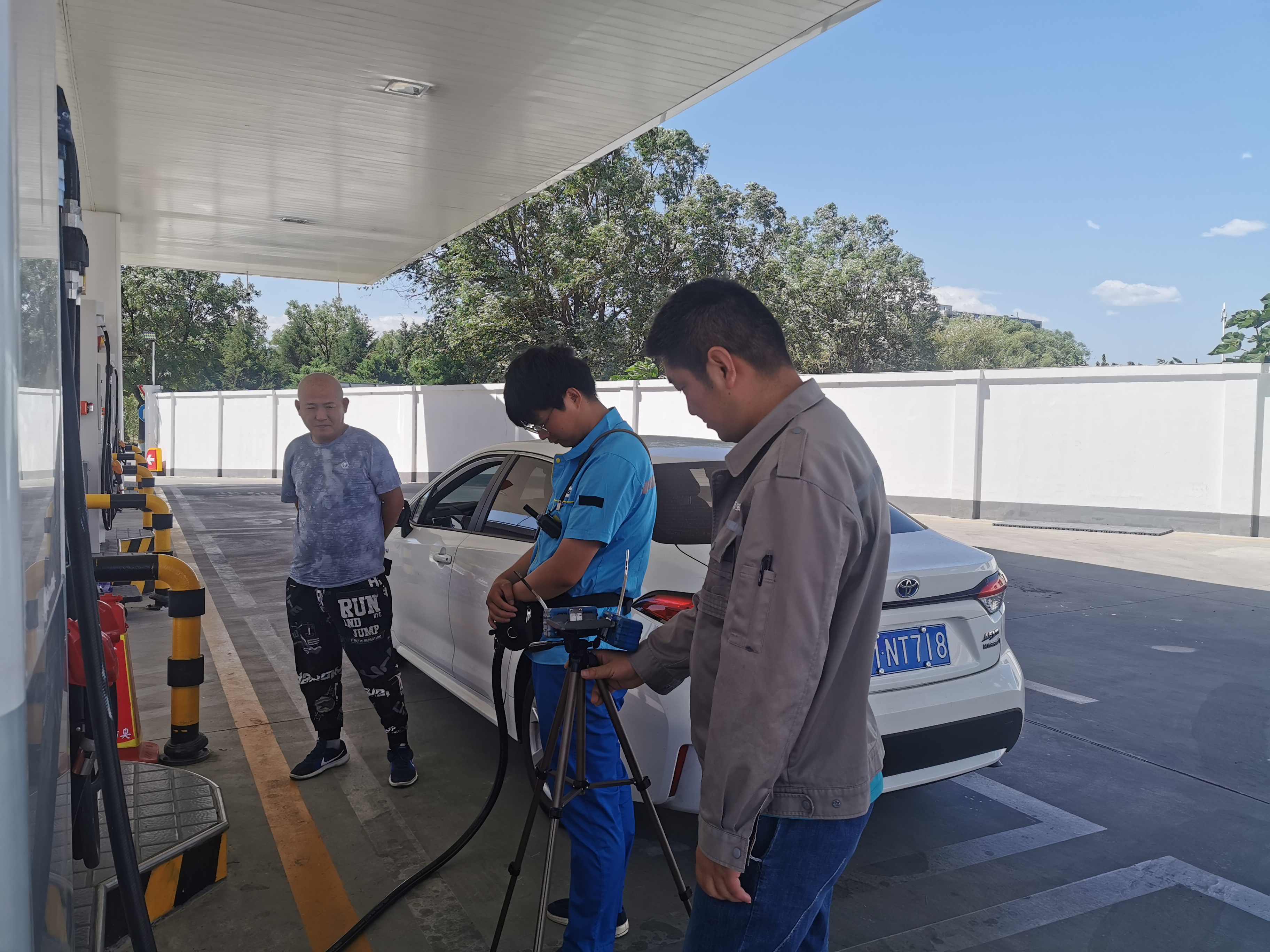 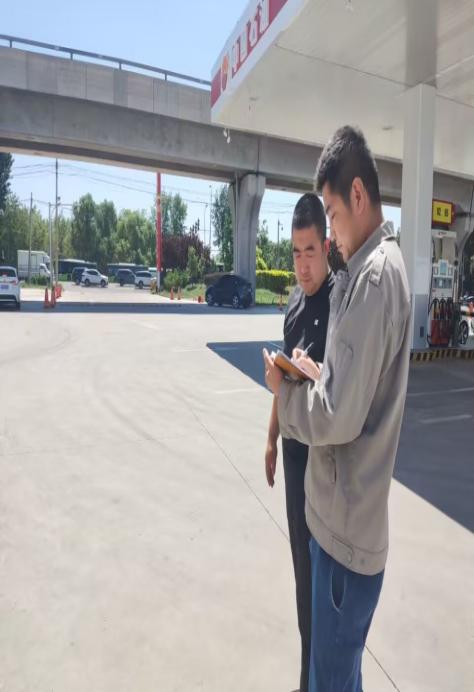 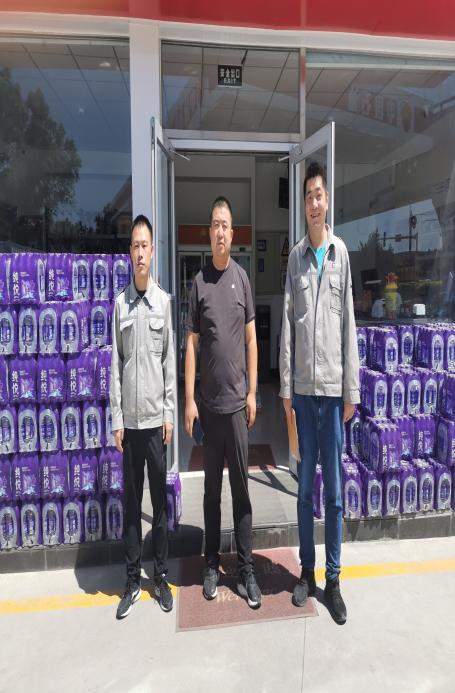 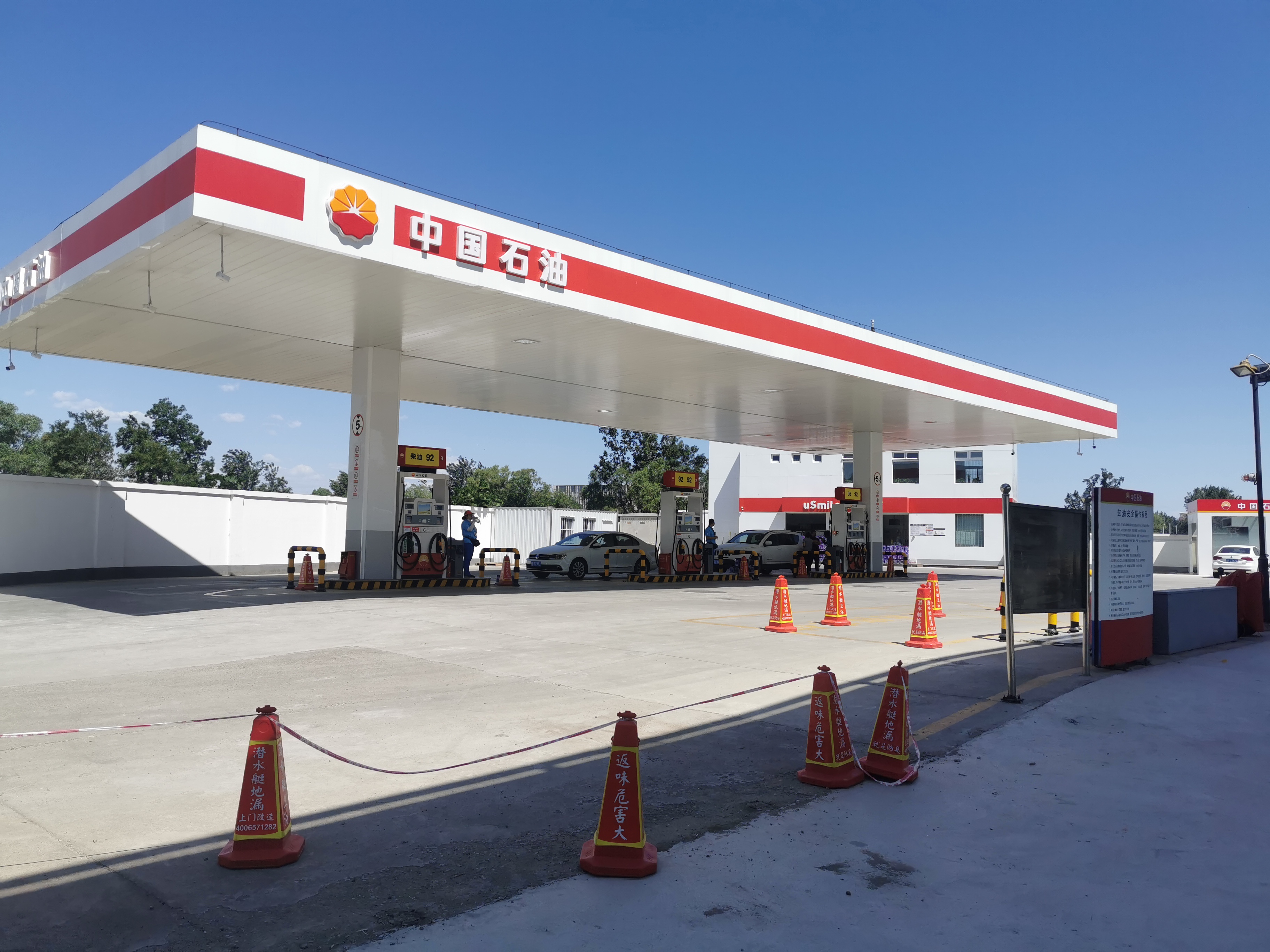 